Servizio civile UniversaleProrogato al 9 marzo 2022 il termine per le candidature al bando del servizio civile universale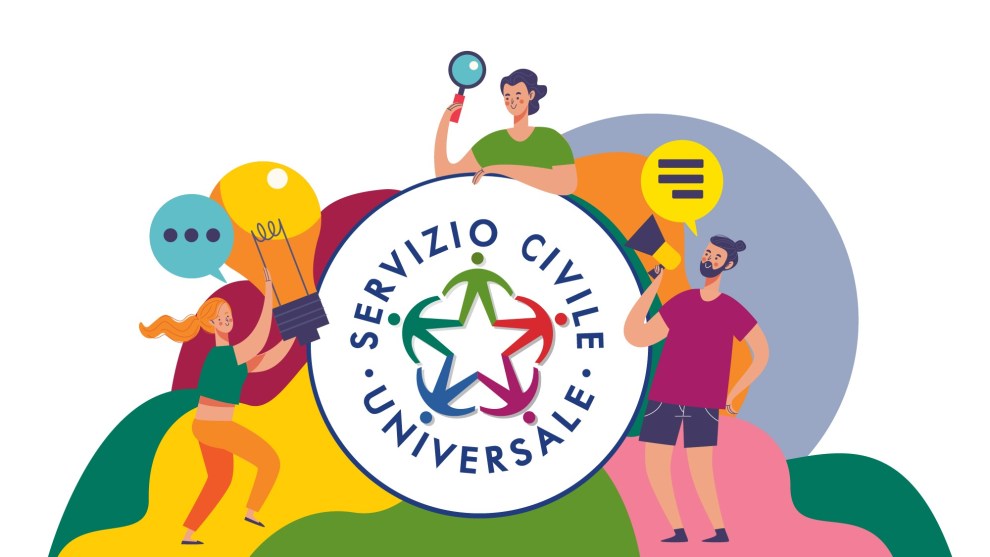 Il Dipartimento per le Politiche Giovanili ed il Servizio Civile Universale ha pubblicato un’ulteriore proroga rispetto alla scadenza del Bando 2021 prevista per il 10 febbraio 2022. Le candidature al Bando del Servizio Civile Universale sono state prorogate al 9 marzo 2022.
Secondo il decreto n. 87/2022 le candidature presentate dalle ore 14.00 del 10 Febbraio 2022 alle ore 14.00 del 9 marzo 2022 saranno ammesse con riserva.